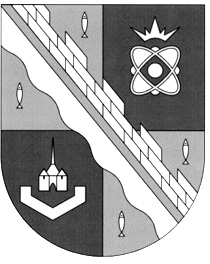 администрация МУНИЦИПАЛЬНОГО ОБРАЗОВАНИЯ                                        СОСНОВОБОРСКИЙ ГОРОДСКОЙ ОКРУГ  ЛЕНИНГРАДСКОЙ ОБЛАСТИпостановлениеот 15/06/2016 № 1419О внесении изменений и дополнений в постановление администрации Сосновоборского городского округа от 02.12.2014 № 2840	В целях упорядочения  и единообразия  формы   размещения  сведений о доходах, расходах, об имуществе и обязательствах имущественного характера отдельных категорий лиц и членов их семей в информационно-телекоммуникационной сети Интернет на официальном сайте Сосновоборского городского округа и предоставления этих сведений средствам массовой информации для опубликования, администрация  Сосновоборского городского округа  п о с т а н о в л я е т:	1. Внести в постановление администрации Сосновоборского городского округа                  от 02.12.2014 № 2840 «Об утверждении Порядка  размещения сведений о доходах, расходах, об имуществе и обязательствах имущественного характера отдельных категорий лиц и членов их семей в информационно-телекоммуникационной сети «Интернет» на  официальном  сайте  Сосновоборского городского округа и предоставления этих сведений средствам массовой информации для опубликования» следующие изменения и дополнения:	1.1. Утвердить форму для размещения сведений о доходах, расходах, об имуществе и обязательствах имущественного характера, представленных служащими, замещающими должности муниципальной службы в отраслевых (функциональных) органах администрации, в том числе с правами юридического лица в информационно-телекоммуникационной сети «Интернет» на официальном сайте Сосновоборского городского округа (Приложение).	1.2. Пункт 5 Порядка размещения сведений о доходах, расходах, об имуществе и обязательствах имущественного характера отдельных категорий лиц и членов их семей в информационно-телекоммуникационной сети «Интернет» на официальном сайте  Сосновоборского городского округа и предоставления этих сведений средствам массовой информации  для опубликования   изложить в новой редакции:	«5. Размещение на официальном сайте Сосновоборского городского округа сведений о доходах, расходах, об имуществе и обязательствах имущественного характера, указанных в пункте 2 настоящего Порядка, осуществляется  пресс-центром администрации Сосновоборского городского округа, по форме согласно приложению к настоящему Порядку». 	2. Отделу кадров и спецработы администрации, руководителям отраслевых (функциональных) органов администрации с правами юридического лица, осуществляющих подготовку  информации для размещения сведений о доходах, расходах, об имуществе и обязательствах имущественного характера отдельных категорий лиц и членов их семей в информационно-телекоммуникационной сети «Интернет» на  официальном  сайте  Сосновоборского городского округа и предоставления этих сведений средствам массовой информации для опубликования, строго руководствоваться настоящим постановлением.	3. Общему отделу администрации (Тарасова М.С.) довести настоящее постановление до исполнителей, указанных в пункте 2 настоящего постановления. 	4. Пресс-центру администрации (Арибжанов Р.М.) разместить настоящее постановление  на  официальном  сайте  Сосновоборского городского округа5. Постановление вступает в силу со дня подписания.6.  Контроль за исполнением настоящего постановления возложить на заместителя главы администрации по безопасности и организационным вопросам Калюжного А.В.Глава администрации	Сосновоборского городского округа                                                              В.Б.Садовскийисп. Т.Н. Губочкина; СЕСОГЛАСОВАНО: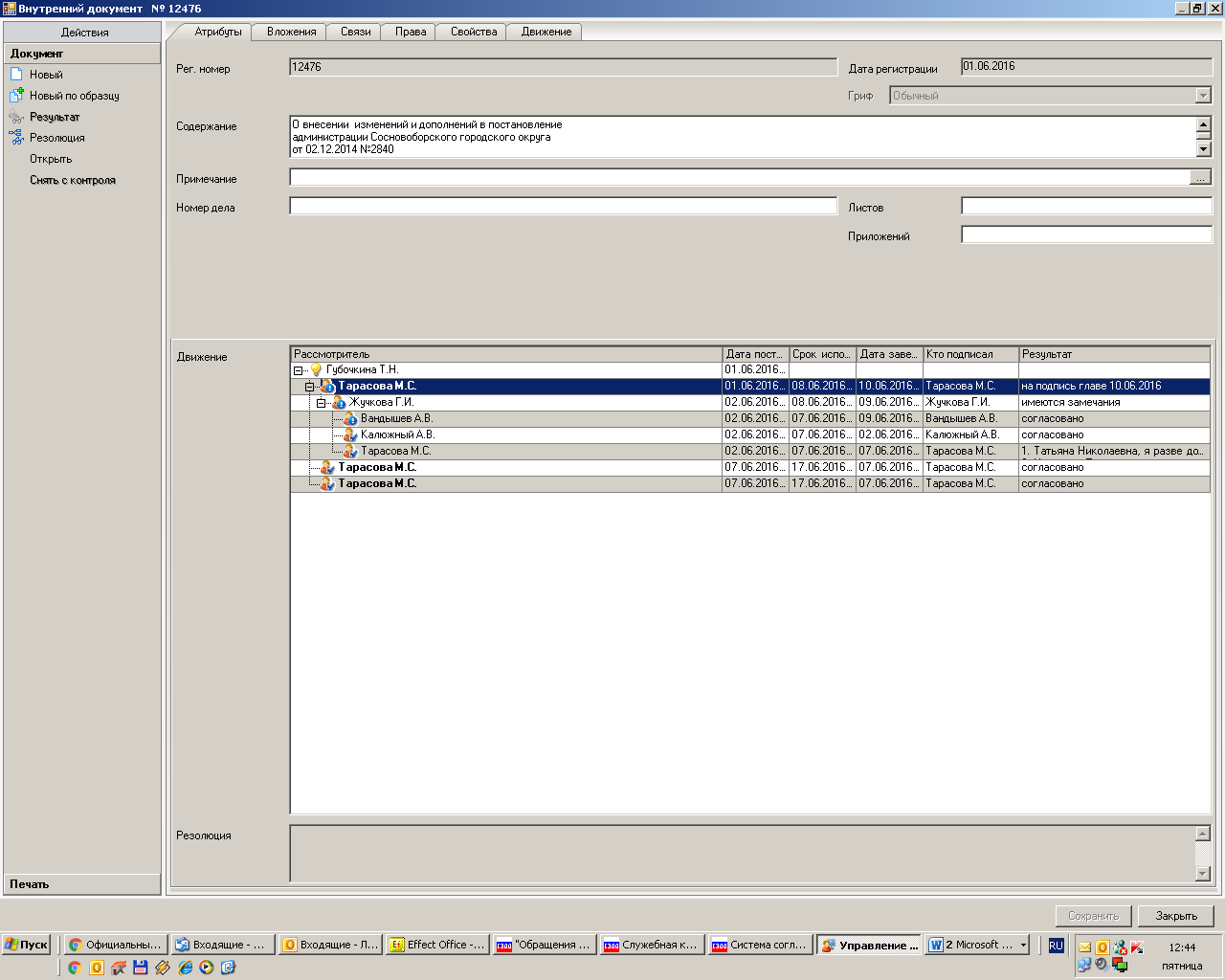                                                                                                                            Рассылка:                                                                                                                               ОК, КФ, КСЗН,      КУМИ, КО						СВЕДЕНИЯо  доходах, расходах, об имуществе и обязательствах имущественного характерапредоставленных служащими, замещающими должности муниципальной службы ___________________________________________________________________________________________________________________(наименование органа местного самоуправления  либо отраслевого (функционального) органа  администрации с правами юридического лица) муниципального образования  Сосновоборский городской округ Ленинградской областиза период с 1 января 201____ года по 31 декабря 201____ года    Примечание:<*>   Указывается   только   фамилия,  имя,  отчество  муниципального служащего.          Фамилия,  имя,  отчество супруги (супруга) и несовершеннолетних детей не указываются.<**>  Указывается  должность  муниципального  служащего. Например: «Начальник отдела кадров и спецработы администрации»<***> Указывается,  например, жилой дом, земельный участок, квартира и т.д.<****> Указывается Россия или иная страна (государство). 				                           УТВЕРЖДЕНА                                                       постановлением администрации                                                      Сосновоборского городского округа                                                        от 15/06/2016 № 1419 (Форма)№№ппФамилия, имя,отчество     
 муниципального 
  служащего,чьи сведения размещаются<*>Должность
муниципального 
служащего и отраслевой (функциональный)орган
<**>Деклари-
рованный
годовой 
доход 
(руб.)Перечень объектов недвижимого  
имущества находящихся в собственностиПеречень объектов недвижимого  
имущества находящихся в собственностиПеречень объектов недвижимого  
имущества находящихся в собственностиТранспортные 
средства
(вид, марка)Перечень объектов    
 недвижимого имущества, 
   находящихся в пользованииПеречень объектов    
 недвижимого имущества, 
   находящихся в пользованииПеречень объектов    
 недвижимого имущества, 
   находящихся в пользованииСведения об источниках получения средств, за счет которых совершены сделки (совершена сделка)(вид приобретенного имущества источники№№ппФамилия, имя,отчество     
 муниципального 
  служащего,чьи сведения размещаются<*>Должность
муниципального 
служащего и отраслевой (функциональный)орган
<**>Деклари-
рованный
годовой 
доход 
(руб.)вид     
объектов
недвижимого    
имущества    
<***>площадь
(кв. м)страна 
распо- 
ложения
<****>Транспортные 
средства
(вид, марка)вид     
объектов
недвижимого    
имуществаплощадь
(кв.м)страна 
распо-ложенияСведения об источниках получения средств, за счет которых совершены сделки (совершена сделка)(вид приобретенного имущества источники123456789101112